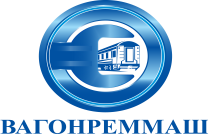 		ПРОТОКОЛ заседания конкурсной комиссииТамбовского ВРЗ АО «ВРМ»28.11.2018										№   К-50  Присутствовали:Председатель конкурсной комиссии Зам. председателя конкурсной комиссииЧлены конкурсной комиссииПовестка дня: О подведении итогов открытого конкурса № 047/ТВРЗ/2018 на право заключения договора по капитальному ремонту трубопровода холодной воды в  «Здании ВСЦ-1, РКЦ, МКЦ» инв. №10006; «Здании тележечного и колесного цеха», инв.№10003, находящегося на балансовом учете Тамбовского вагоноремонтного завода АО «ВРМ» в 2018  году.  Комиссия решила:Согласиться с выводами и предложениями экспертной группы (протокол от 27.11.2018 г. № 047/ТВРЗ/ЭГ).В связи с тем, что по итогам рассмотрения конкурсных заявок к участию в открытом конкурсе подана одна конкурсная заявка, согласно пп. 2 п. 2.9.9. конкурсной документации, признать открытый конкурс № 047/ТВРЗ/2018 несостоявшимся, и в соответствии с п. 2.9.10. конкурсной документации поручить ЭМО Тамбовского ВРЗ АО «ВРМ» в установленном порядке обеспечить заключение договора с ООО «ЕвроСтройКоттедж» со стоимостью, указанной в его финансово-коммерческом предложении        1 398 563,00 (Один  миллион триста девяносто восемь тысяч пятьсот шестьдесят три) рубля 00 коп., без учета НДС,  1650304,34 (Один миллион шестьсот пятьдесят тысяч триста четыре) рубля 34 коп., с учетом НДС.Решение принято единогласно.Подписи